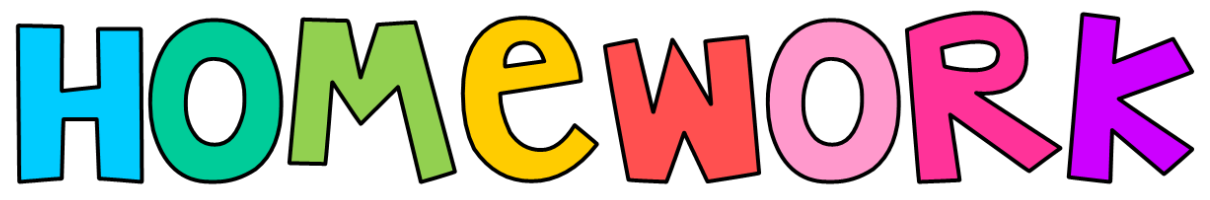 This term you could:Listen to an album from the 70s and design your own album cover.Can you find out about something that happened in the 1970s and write your own newspaper report?If you could time travel to the 1970s what would you want to see, draw a picture or write a description.Look at the toys of the 1970s, can you choose one to do a painting of?Can you design a new outfit for Abba?Look at 1970s fabric designs online and use this to inspire a fabric design of your own.Can you find a local building that was built in the 1970s and draw a picture of it?Find a recipe for a dish that was popular in the 1970s and ask an adult at home if you can make it together.